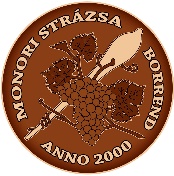 Monor Környéki Strázsa BorrendNagytanácsi ülés jegyzőkönyv (emlékeztető)Időpont:		2022. február 1. 18 óraHelyszín: 		László Csabáné Katica Pincéje Monor StrázsahegyRésztvevők:		mellékelt jelenléti ív szerintBorok vizsgálataNagytanács tagok megízlelik és minősítik a hozott bormintákat. Kötetlen formában Nagymester vezetésével értékelésre kerülnek a bemutatott borok.Nagymesteri köszöntőNagymesterünk megköszöni a Boráldáson való részvételt, igyekszünk hagyományteremtő jelleggel minden évben folytatni a rendezvényt.Pályázati lehetőség megtárgyalásaFebruár 13.-áig lehet beadni egy pályázatot, amivel hagyományörző rendezvényre lehet pályázni. Lukácsy Zoltán már elkezdte írni. Márton napi újbor ünnepre adjuk be. Terembérlet, hangosítás, zenekar, vendégelőadó, szakmai előadás finanszírozható a pályázati összegből. Újbor verseny szervezését is lehet esetleg megszervezni.Mészáros János javasolta, hogy a Márton Napra hívjuk meg az Országos szövetség tagjait.Helyszínnek a Vigadó kicsi lesz, Jánosovits Miklós javasolja a Sportcsarnok előterét, ami megfelelő méretű, szakaszolható, étel-ital megoldható.Jánosovits Miklós, Mészáros János, Lukácsy Zoltán, Vásárhelyi József véglegesítik és beadják a pályázatot.Vásárhelyi József beszél Rajkival a sportcsarnok miatt. November 12. a Márton Nap tervezett ideje.Egyéb rendezvényekPéteri borverseny volt múlt héten, Lukácsy Zoltán részt vett rajta. Kugel György és Vásárhelyi József a nyitott pincékkel kapcsolatban osztja meg tapasztalatait.Jánosovits Miklós: Vince napi vesszővágás köré lehetne a hegyre egy laza rendezvényt szervezni a nyitott pincékkel jövőre.Meghívásos Monori Térségi BorversenyVálasztások után legyen mindenképp megszervezve.Időpont: április 30. Tervezett helyszín: Vigadó NagyteremJánosovits Miklós beszél Andival a helyszín miatt.Gazdasági helyzetAmbrózi Pál ismerteti a gazdasági helyzetét a borrendnek. Mérleg készül, kell egy Rendi Gyűlés 1-2 hónapon belül, elfogadni a mérleget.2021-ben mindenki befizette időben a tagdíjat, ez történelmi eredmény, ilyen még nem fordult elő. Reméljük idén sem lesz máshogy.Libacomb számlák is rendezve lettek.VincellérekMegvitatásra kerültek a felmerült Vincellér jelöltek neve. 4-5 ígéretes jelölt is van, idén érdemes bevonni néhányukat.Következő Nagytanácsi ülés 2022. március 1. 18.00 helyszín Jánosovits Miklós PincéjeMonor, 2022. február 1.________________________________________________________László CsabánéAmbrózi Gergelyjegyzőtitkár____________________________Lukácsy Zoltánnagymester